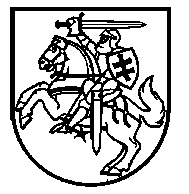 Lietuvos Respublikos VyriausybėnutarimasDėl lietuvos respublikos vyriausybės . rugsėjo 30 d. nutarimo nr. 1228 „dėl LIETUVOS RESPUBLIKOS VALSTYBĖS BIUDŽETO LĖŠŲ, SKIRTŲ STUDIJŲ KAINAI VALSTYBĖS FINANSUOJAMOSE STUDIJŲ VIETOSE APMOKĖTI, ARBA JŲ DALIES GRĄŽINIMO Į Lietuvos Respublikos VALSTYBĖS BIUDŽETĄ TVARKOS APRAŠO PATVIRTINIMO“ pakeitimo2015 m. gegužės 06 d. Nr. 468
VilniusLietuvos Respublikos Vyriausybė nutaria:1. Pakeisti Lietuvos Respublikos valstybės biudžeto lėšų, skirtų studijų kainai valstybės finansuojamose studijų vietose apmokėti, arba jų dalies grąžinimo į Lietuvos Respublikos valstybės biudžetą tvarkos aprašą, patvirtintą Lietuvos Respublikos Vyriausybės 2009 m. rugsėjo 30 d. nutarimu Nr. 1228 „Dėl Lietuvos Respublikos valstybės biudžeto lėšų, skirtų studijų kainai valstybės finansuojamose studijų vietose apmokėti, arba jų dalies grąžinimo į Lietuvos Respublikos valstybės biudžetą tvarkos aprašo patvirtinimo“ (toliau – Aprašas), ir išdėstyti 4.1 papunktį taip:„4.1. asmenys nutraukia studijas savo noru, išskyrus atvejus, kai pirmosios studijų pakopos arba vientisosios studijos nutraukiamos per šių studijų pirmųjų studijų metų pirmąjį semestrą.“ 2. Asmenims, priimtiems į aukštąsias mokyklas iki šio nutarimo įsigaliojimo, taikomas Aprašo, galiojusio iki šio nutarimo įsigaliojimo, nuostatos. Ministras Pirmininkas	Algirdas ButkevičiusŠvietimo ir mokslo ministras	Dainius Pavalkis